BlancsAlsace :	Millésime		75cl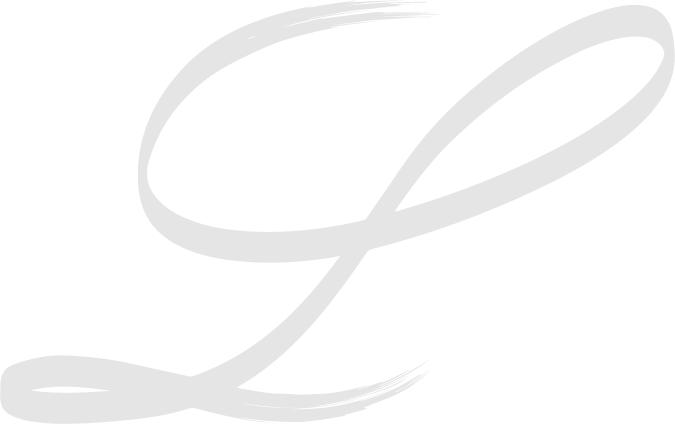 Pinot Blanc Les Classiques, Léon Beyer Eguisheim	2018	25€Pinot Gris « Cote de Rouffach » Muré Rouffach		2016		32€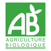 Pinot Gris « Fromenteau » Domaine Josmeyer Wintzenheim		2015		39€Pinot Gris Grande Cuvée Les Comtes D’Eguisheim Léon Beyer 		2010		49€	EguisheimPinot Gris Grand Cru Saint Landelin, Muré Rouffach			2016     	53€Pinot Gris Grand Cru Hengst L’exception Domaine  Josmeyer 		2009		75€	WintzenheimRiesling « Les Natures » J-B Adam Ammerschwihr		2017		29€Riesling « le Kottabe » Domaine Josmeyer Wintzenheim		2017		34€Riesling Grande Cuvée Les Comtes d’Eguisheim Léon Beyer 		2010		49€	Eguisheim			Riesling Grand Cru « Kirchberg » Boot Frère Ribeauvillé		2016		42€Riesling Grand Cru « Pfersigberg » Kuentz-Bas Husseren les Châteaux		2016		42€Riesling Grand Cru Brand Cave de Turckheim Turckheim		2017		39€Riesling Grand Cru Hengst Domaine Josmeyer Wintzenheim		2013		75€Riesling Vendange Tardive Léon Beyer Eguisheim			1998		78€Gewurztraminer « Côte de Rouffach », Rouffach			2016		33€Gewurztraminer Grand Cru « Gloeckelberg » Bott Frères Ribeauvillé		2018		42€Gewurztraminer Grande Cuvée Les Comtes d’Eguisheim, Léon Beyer		2008	58€	Eguisheim« Engelgarten » Marcel Deiss, Bergheim			2016	55€« Schoffweg » Marcel Deiss, Bergheim			2014	58€« Burg » Marcel Deiss, Bergheim			2013	58€AOP sauf mention contraire. Prix TTC, service inclusBourgogne :	Millésime		75clCôte ChalonnaiseRully « Les Villerange » Domaine Faiveley		2017		45€Côtes de Beaune :Meursault « Les Clous » Bouchard Père et Fils		2015		68€Chassagne Montrachet 1er Cru « Morgeot » Joseph Faiveley		2015		98€Maconnais :	Pouilly Fuissé « Les Vieux Murs » Loron et Fils		2017		47€Viré Clessé « Champ de Long » Cadole du Chapitre		2018		36€Chablisien :     Chablis Grand Régnard		2018			49€ Côtes du Rhone :Vacqueyras « Cuvée Prestige » Les Vignerons d’Aubune		2019		35€Crozes-Hermitage « Les Hauts d’Eole » Cave de Tain		2018		39€Saint Peray « Fleur de Roc » Cave de Tain		2016		43€Languedoc Roussillon :Faugères, « L’Impertinent » Château des Estanilles		2017		32€Corbière, Domaine des 2 Clefs 		2017		39€Loire :Sancerre Comte de Lafond		2017		42€ Pouilly Fumé de Ladoucette		2018		54€Menetou-Salon Comte Lafond		2017		34€AOP sauf mention contraire. Prix TTC, service inclusRougesAlsace : (Servi frais)		Millésime	75clPinot Noir Léon Beyer Eguisheim 		2015		32€Pinot Noir Mosaïque « 4ème Tour » Kuentz-Bas Husseren Les Châteaux		2016		34€		Fût de Chêne : (servi chambré)« Rouge T » Cave de Turckheim Turckheim 		2016		44€« Sang du Dragon » François Baur Turckheim		2015		Pinot Noir « Fût de Chêne » Cave de Turckheim Turckheim		2016		31€« Alsace Rouge » Marcel Deiss Bergheim		2017		36€Pinot Noir « V » René Muré, Rouffach		2017		68€Bourgogne :Côtes ChalonnaiseMercurey André Ducal		2018		35€Givry 1er Cru Domaine Steinbach		2017		39€Côtes de BeauneChorey Lès Beaune « les Gourmandes » Aegerter		2014  	55€Savigny Lès Beaune 1er Cru « Les Lavières » Bouchard Père et Fils		2011		Beaune 1er Cru « Beaune du Château » Bouchard Père et Fils		2013			75€Côtes de NuitHautes Côtes de Nuit « Réserve Personnelle » Aegerter		2017		45€Nuits Saint Georges 1er Cru « Les Porêts-Saint-Georges »		2014		127€Côtes d’Or Santenay « Les Charmes dessus » Claude Nouveau		2016		48€LoireSaint Nicolas de Bourgueil « Les Javeaux »		2017		27€Sancerre Vieilles Vignes, La Poussie		2014		41€Sancerre « Petite Moussière » Alphonse Mellot		2015		58€AOP sauf mention contraire. Prix TTC, service inclusCôtes du Rhone :	Millésime	75clVacqueyras Domaine Palon		2018	46€Gigondas Domaine de Carobelle		2018		39€Saint Joseph « les 100 Ciels » J-L Colombo		2018		39€Crozes Hermitage « Petite Ruche » Chapoutier		2017		41€Château neuf du Pape Clos l’Oratoire des Papes		2014		78€Languedoc Roussillon	Corbières Boutenac  Domaine de Villemajou, Gérard Bertrand		2017		31€Faugères, «Héritage» Château Grézan-Gros Pujol		2016		41€ Terrasses du Larzac Mas Combaréla « Ode aux Ignorants »		2016		« Séculaire » Famille Gros-Pujol (Partiellement élevé en amphore en terre cuite)		2017		64€Bordeaux :Lalande de Pomerol Croix de Pomerus		2018		32€Graves, Château Ferrande		2015		40€Saint Emilion Grand Cru, Château Grangey 		2012		51€Margaux, L’Enclos du Banneret		2015		48€Saint Esteph, Château Phelan Ségur « La Croix Bonis »		2014		65€Moulis en Medoc, Château Maucaillou		2011		68€AOP sauf mention contraire. Prix TTC, service inclusRosesCôtes de Provence	Millésime	75cl« M de Minuty »		2017		33€Château Sainte Roseline « Lampe de Méduse »  Cru Classé		2015	36€« Terrasse Première Cuvée » Domaine Vallombrosa		2019	35€EffervescentsCrémant Blanc de Noir Bott et Frère Ribeauvillé					33€Champagne Lallier Grand Cru Blanc de Blancs Ay				89€Champagne Lallier Grand Rosé, Ay				84€AOP sauf mention contraire. Prix TTC, service inclusBlancsAlsace : 		Millésime	37.5clPinot Blanc «Mise de Printemps» Domaine Josmeyer Wintzenheim		2017		18€Pinot Gris Les Classique, Léon Beyer Eguisheim			2016		19€Pinot Gris « Cote de Rouffach, Muré Rouffach			2016		18€Pinot Gris Grand Cru Saint Landelin, Muré Rouffach			2015		32€Riesling Grand Cru Kaefferkopff , Jean-Baptise, J-B Adam Ammerschwihr	2017		22€ 	Bourgogne:Saint Veran  « Les Ombrelles »			2017		22€Chablis J.Moreau et Fils			2017		22€Loire :Sancerre « Les Ormeaux			2017		27€RougesAlsace : « Rouge T » Fût de Chêne  Cave de Turckheim Turckheim 		2015	27€Bourgogne :Beaune 1er Cru « Beaune du Château » Bouchard Père et Fils			2015		38€LoireSancerre « Le Rabault » Joseph Mellot			2015		26€ Saint Nicolas de Bourgueil « Les Javeaux »			2017		17€Cotes du RhoneVacqueyras Château des Hautes Ribes                                       			2015		24€RoséCotes de ProvenceMiraval, Perrin			2017		24€AOP sauf mention contraire. Prix TTC, service inclus Vins au verre & CarafeBLANCS	Millésime	10cl	25cl	50clPinot Gris “Fromenteau” domaine Josmeyer 	2015	6.5€	13€	26€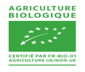 Riesling Grand Cru « Brand » Cave de Turckheim	2017	6.5€ 	13€	26€Rully « Les Villeranges » domaine Faiveley		2017	7.5€		15€	30€Vacqueyras « Cuvée Prestige », Les Vignerons d’Aubune	2019	6€		12€	24€Côtes de Gascogne, Saint Luc XVIII, Plaimont	2017	5.8€	11.6€	23.2€ROUGESAlsace Rouge Marcel Deiss  Bergheim	2017	6€		11€	22€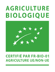 	(servi à température)Sancerre Vieille Vignes Domaine La Poussie	2014	6.8€	13.6€	27.2€Gigondas Domaine Carobelle	2018	6.5€	13€	26€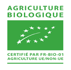 Saint Amour, Domaine de La Pirolette	2015	6€	12€	24€FORFAIT  VINDécouverte : 1Aperitif ; 2 verres de Vin ; ½ eau ; 1 boisson chaude (hors sélection de Grands Crus)   25€Épicurien : 1Aperitif ; 3 verres de Vin ; ½ eau ; 1 boisson chaude (hors sélection de Grands Crus)  	 28€Pensez à demander la sélection du moi !!!